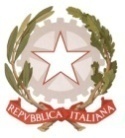 MINISTERO  DELL’ ISTRUZIONE, DELL’UNIVERSITA’, DELLA RICERCAUFFICIO SCOLASTICO REGIONALE PER IL LAZIOLICEO SCIENTIFICO STATALE“TALETE”Roma, 19.09.19Ai docentiAgli alunniai GenitoriAlla DSGA Sig.ra P. LeoniAl personale ATASito WebCIRCOLARE n. 26Oggetto: Sciopero del 27 settembre 2019.Si comunica che l’Associazioni sindacali SISA,USI,COBAS, FLC CGIL e UNICOBAS Scuola con adesione della Confederazione LAS (Lavoro Ambiente e solidarietà) hanno proclamato lo sciopero generale per venerdì  27 settembre 2019 per tutto il personale docente e ATA a tempo indeterminato e determinato, atipico e precario.Si fa pertanto presente che potrebbe non essere possibile garantire il regolare svolgimento delle lezioni.Gli studenti minorenni sono invitati a trascrivere quanto sopra sul loro diario e a darne comunicazione ai genitori.                                                                                Il Dirigente scolastico                                                                                Prof. Alberto Cataneo                                                                                                          (Firma autografa sostituita a mezzo stampa                                                                                                          ai sensi dell’at. 3 comma 2 del d.lgs. n. 39/1993)